Антистрессовая релаксация(рекомендована Всемирной организацией здравоохранения)Лягте (или присядьте) поудобнее в тихом, слабо освещенном помещении. Одежда не должна стеснять ваших движений.Закрыв глаза, дышите медленно и глубоко. Сделайте вдох и примерно на 10 секунд задержите дыхание. Выдыхайте не торопясь, следите за расслаблением и мысленно говорите себе: «Вдох и выдох». Повторите эту процедуру 5-6 раз. Затем отдохните около 20 секунд.Волевым усилием сокращайте мышцы тела или их группы. Сокращение удерживайте до 10 секунд, потом расслабьтесь, отрешитесь от всего, ни о чем не думайте.Попробуйте как можно конкретнее представить себе ощущение расслабленности, пронизывающее вас от пальцев ног через икры, бедра, туловище до головы. Повторяйте про себя: «Я успокаиваюсь, мне приятно, меня ничто не тревожит».Представьте себе, что ощущение расслабленности проникает во все части вашего тела. Вы чувствуете, как напряжение покидает вас, чувствуете, что расслаблены ваши плечи, шея, лицевые мускулы (рот может быть приоткрыт). Лежите спокойно, как тряпичная кукла, наслаждайтесь испытываемым ощущением секунд 30.Сосчитайте до 10, мысленно говоря себе, что с каждой последующей цифрой ваши мышцы более расслабляются. Теперь ваша единственная забота- насладиться состоянием расслабленности.Наступает «пробуждение». Сосчитайте до 20. Говорите себе: «Когда я досчитаю до 20, мои глаза откроются, и я буду чувствовать себя бодрым. При этом я осознаю, что ощущение напряжения исчезло».Это упражнение рекомендуется выполнять 2-3 раза в неделю. Поначалу оно занимает около четверти часа, но при достаточном овладении им расслабление достигается быстрее.Муниципальное казенное дошкольное образовательное учреждение детский сад №15 комбинированного вида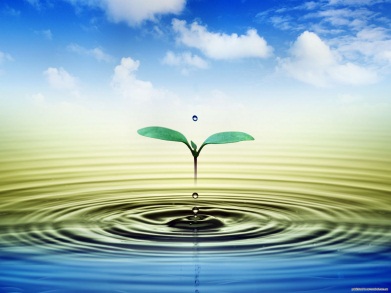 Подготовила: Киселева Л.В.,педагог-психолог МКДОУ №152017 г.